MIEJSKO – GMINNY OŚRODEK KULTURY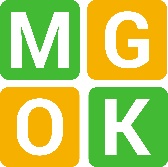 58-420 Lubawka, ul. Przyjaciół Żołnierza 6aREGON 020874717, NIP 614-158-95-29www.kultura.lubawka.eu, e-mail: kontakt@kultura.lubawka.euX KONKURS ZDOBIENIA JAJ WIELKANOCNYCH


                 Regulamin XX  Konkursu Jaj Wielkanocnych 2022 r. :§1Organizatorami konkursu są: Miejsko – Gminny Ośrodek Kultury w Lubawce, Gmina Lubawka, zwani w dalszej części regulaminu „Organizatorami”.



 						 §2
Warunki uczestnictwa w konkursie:

    1.  Każdy uczestnik/grupa może zgłosić tylko jedną własnoręcznie wykonaną pracę.    2. Konkurs adresowany jest do każdej grupy wiekowej.

    3.  Oceny prac dokonuje komisja konkursowa biorąc pod uwagę następujące  
        kryteria:       
   
zgodność z tematem konkursowym
estetykę i staranność wykonania jajka,oryginalność i kreatywność.   4. Powołane przez Organizatorów jury przyzna nagrody i wyróżnienia.   5. Zgłoszenie na konkurs jaj Wielkanocnych jest jednoznaczne z wyrażeniem
        zgody na pozostawienie wykonanej pracy do dyspozycji Organizatorów .    

   6.  Decyzja jury jest ostateczna i nie podlega odwołaniu.
W konkursie mogą brać udział prace indywidualne i zespołowe. Gotowe prace należy składać w Wiejskim Domu Kultury w Chełmsku Śląskim do dnia 12.04.2022 r. (wtorek) do godziny 15:00.Każde jajko musi być opatrzone karteczką z imieniem i nazwiskiem oraz daną grupą wiekową.

Prace które, nie będą spełniały powyższych warunków zostaną odrzucone. 

Organizatorzy konkursu przewidują nagrody dla wszystkich uczestników.

Wyniki konkursu zostaną ogłoszone po Świętach Wielkanocnych 19.04.2022r.  na stronie Wiejskiego Domu Kultury w Chełmsku Śląskim. https://www.facebook.com/wdkchelmsko.

Do odbioru nagród zapraszamy Do Wiejskiego Domu Kultury w Chełmsku Śląskim (Rynek 14) w godz. (11:00 – 19:00).Telefon kontaktowy do zgłoszeń: 75 74 22 197